COVER SHEET CANDIDATE'S DOSSIERRETENTION, TENURE AND PROMOTION REVIEW Academic Year _______Name (last, first, middle):  	Department: 	College: 	Current Academic Rank: 		Current Distribution of Responsibilities:Special Conditions (credit toward tenure, tenure extensions, etc.): 	I request that this dossier be reviewed to document my qualifications for (check all that apply):  Retention	 Tenure	 Promotion to Rank of ____________________Role and Scope date: __________If using Role and Scope document older than 2019, indicate Area of Emphasis (check one):  Teaching	 Research	 Service (professional practice appointments only)Candidate Signature: 	 Date: 	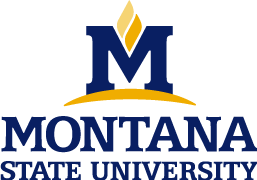 Role and Scope Choice AgreementThe candidate has requested that they be reviewed under the revised role and scope document as indicated on the candidate’s dossier cover sheet rather than the role and scope document required under the MSU Faculty Handbook.The Primary Review Committee and Primary Review Administrator have no objection to using the indicated role and scope document.The candidate agrees that if they are not granted promotion/tenure, they waive the right to use the revised role and scope document as grounds for procedural error in any grievance that may be filed forthwith.Candidate Printed Name	Candidate SignaturePrimary Review Administrator Printed Name 	Primary Review Administrator SignaturePrimary Review Committee Chair Printed Name	Primary Review Committee Chair SignatureDate of tenurable appointment:mm/dd/yyyyYears granted toward tenure (if any):mm/dd/yyyyDate of tenure (if applicable):  mm/dd/yyyyDate of last promotion (if any):mm/dd/yyyyTeaching:__%Scholarship:__%Service:__%Other:__%Specify Other:  Specify Other:  Specify Other:  Specify Other:  